NO. 35 JOURNALof theHOUSE OF REPRESENTATIVESof theSTATE OF SOUTH CAROLINA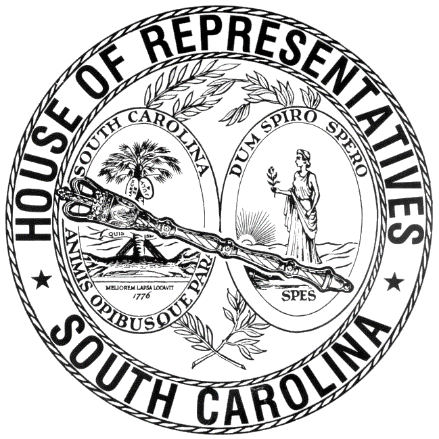 REGULAR SESSION BEGINNING TUESDAY, JANUARY 12, 2021 ________FRIDAY, MARCH 11, 2022(LOCAL SESSION)Indicates Matter StrickenIndicates New MatterThe House assembled at 10:00 a.m.Deliberations were opened with prayer by Rev. Charles E. Seastrunk, Jr., as follows:	Our thought for today is from Psalm 31:5: “Into your hand I commit my spirit; You have redeemed me, O Lord, faithful God.”	Let us pray. Dear Heavenly Father, thank you for keeping us safe as we go through the perils of life. Be our guide and hold us in Your heart. Bless our defenders of freedom and first responders as they care for us. Keep these, Your people, who give of their time and talents safely in Your hands. Bless them with good times and keep them healthy and safe. Bless those who give of their life for our sake. Let Your blessings be upon our World, Nation, President, State, Governor, Speaker, Staff, and all those who labor in this vineyard. Heal the wounds, those seen and those hidden, of our brave warriors who suffer and sacrifice for our freedom. Lord, in Your mercy, hear our prayers. Amen. After corrections to the Journal of the proceedings of yesterday, the SPEAKER ordered it confirmed.ORDERED ENROLLED FOR RATIFICATIONThe following Bill was read the third time, passed and, having received three readings in both Houses, it was ordered that the title be changed to that of an Act, and that it be enrolled for ratification:S. 973 -- Senator Rankin: A BILL TO ADOPT REVISED CODE VOLUME 21 OF THE CODE OF LAWS OF SOUTH CAROLINA, 1976, TO THE EXTENT OF ITS CONTENTS, AS THE ONLY GENERAL PERMANENT STATUTORY LAW OF THE STATE AS OF JANUARY 1, 2022.RETURNED TO THE SENATE WITH AMENDMENTSThe following Bill was taken up, read the third time, and ordered returned to the Senate with amendments:S. 1090 -- Senator Massey: A BILL TO AMEND SECTION 41-35-40 OF THE 1976 CODE, RELATING TO AN INSURED WORKER'S WEEKLY BENEFIT AMOUNT, TO PROVIDE THAT THE DEPARTMENT OF EMPLOYMENT AND WORKFORCE MUST ANNUALLY ADJUST THE MAXIMUM WEEKLY BENEFIT AMOUNT BY AN AMOUNT BY THE RATE OF INFLATION AND TO RETROACTIVELY RATIFY AND AFFIRM THE DEPARTMENT OF EMPLOYMENT AND WORKFORCE'S INTERPRETATION AND EXECUTION OF SECTION 41-35-40 OF THE 1976 CODE.SENT TO THE SENATEThe following Bills were taken up, read the third time, and ordered sent to the Senate:H. 4837 -- Reps. Elliott, B. Cox, Felder, B. Newton, Pope, Wooten, Caskey, Collins, Haddon, Gilliam, W. Cox, Atkinson, Jefferson, Forrest, R. Williams, Bryant, T. Moore, Hardee, McGinnis, Anderson, Thigpen, Hayes, Rutherford, Hyde, Daning, Bennett, Huggins, M. M. Smith, White, V. S. Moss, Blackwell, Taylor, Ballentine, Henegan and Matthews: A BILL TO AMEND SECTION 40-37-320, CODE OF LAWS OF SOUTH CAROLINA, 1976, RELATING TO OPTOMETRY MOBILE UNITS, SO AS TO PROVIDE ADDITIONAL REQUIREMENTS FOR THE OPERATION OF SUCH UNITS.H. 3859 -- Reps. Jordan, Sandifer, Kirby and Cogswell: A BILL TO AMEND THE CODE OF LAWS OF SOUTH CAROLINA, 1976, BY ADDING CHAPTER 77 TO TITLE 39 SO AS TO PROVIDE DEFINITIONS, TO PROVIDE THAT A PERSON WHO OWNS OR OPERATES A WEBSITE DEALING IN ELECTRONIC DISSEMINATION OF THIRD-PARTY COMMERCIAL RECORDINGS OR AUDIOVISUAL WORKS SHALL MAKE CERTAIN DISCLOSURES, TO PROVIDE FOR A PRIVATE CAUSE OF ACTION, TO PROVIDE THAT THIS CHAPTER IS SUPPLEMENTAL TO STATE AND FEDERAL CRIMINAL AND CIVIL LAW, AND TO PROVIDE THAT VIOLATIONS CONSTITUTE AN UNFAIR TRADE PRACTICE.H. 5098 -- Rep. Bamberg: A BILL TO AMEND ACT 104 OF 2021, RELATING TO THE CONSOLIDATION OF BAMBERG EHRHARDT SCHOOL DISTRICT ONE AND DENMARK OLAR SCHOOL DISTRICT TWO (THE TWO PRESENT SCHOOL DISTRICTS) INTO ONE SCHOOL DISTRICT KNOWN AS THE BAMBERG COUNTY SCHOOL DISTRICT, SO AS TO PROVIDE FOR THE DISSOLUTION OF THE TWO PRESENT SCHOOL DISTRICTS' BOARDS OF TRUSTEES IF THE APPOINTMENTS TO THE BAMBERG COUNTY SCHOOL DISTRICT BOARD OF TRUSTEES RESULT IN THE ABSENCE OF A QUORUM ON BOTH OF THE TWO PRESENT DISTRICTS' BOARDS OF TRUSTEES.H. 4534 -- Rep. Rutherford: A BILL TO AMEND SECTION 16-17-680, AS AMENDED, CODE OF LAWS OF SOUTH CAROLINA, 1976, RELATING TO PERMITS TO PURCHASE NONFERROUS METALS, TRANSPORTATION AND SALE OF NONFERROUS METALS, AND VARIOUS OFFENSES ASSOCIATED WITH NONFERROUS METALS, SO AS TO RESTRUCTURE THE VARIOUS OFFENSES TO INCLUDE INTENT AND CLARIFY CERTAIN ASPECTS OF THE VIOLATIONS.H. 3271 -- Reps. Henderson-Myers, Govan, Hyde, T. Moore, Weeks, G. M. Smith, King, McDaniel, Collins, Morgan and Caskey: A BILL TO AMEND SECTIONS 15-49-10 AND 15-49-20, CODE OF LAWS OF SOUTH CAROLINA, 1976, RELATING TO PETITIONS FOR A CHANGE OF NAME, SO AS TO REQUIRE A PETITIONER TO HAVE RESIDED IN THE STATE OF SOUTH CAROLINA FOR AT LEAST SIX MONTHS TO BE ELIGIBLE TO APPLY FOR A NAME CHANGE.H. 3950 -- Reps. Murphy, Bernstein and W. Newton: A BILL TO AMEND THE CODE OF LAWS OF SOUTH CAROLINA, 1976, BY ADDING PART 4 TO ARTICLE 6, TITLE 62 SO AS TO PROVIDE FOR TRANSFER ON DEATH DESIGNATIONS FOR CERTAIN CATEGORIES OF TITLED PERSONAL PROPERTY; TO AMEND SECTION 50-23-60, RELATING TO APPLICATIONS FOR CERTIFICATES OF TITLE FOR WATERCRAFT OR OUTBOARD MOTORS, SO AS TO PROVIDE FOR TRANSFER ON DEATH DESIGNATIONS; TO AMEND SECTION 50-23-70, AS AMENDED, RELATING TO FEES FOR WATERCRAFT AND OUTBOARD MOTOR CERTIFICATES OF TITLE, SO AS TO ESTABLISH A FEE FOR TRANSFER ON DEATH DESIGNATIONS; TO AMEND SECTION 50-23-90, RELATING TO THE CONTENTS OF WATERCRAFT AND OUTBOARD MOTOR CERTIFICATES OF TITLE, SO AS TO REQUIRE CERTAIN INFORMATION REGARDING TRANSFER ON DEATH DESIGNATIONS; TO AMEND SECTION 50-23-130, RELATING TO TRANSFERS OF OWNERSHIP OF WATERCRAFT AND OUTBOARD MOTORS BY OPERATION OF LAW, SO AS TO INCLUDE TRANSFER ON DEATH DESIGNATIONS; TO AMEND SECTION 56-19-290, RELATING TO THE CONTENTS OF A CERTIFICATE OF TITLE ISSUED BY THE DEPARTMENT OF MOTOR VEHICLES, SO AS TO REQUIRE CERTAIN INFORMATION REGARDING TRANSFER ON DEATH DESIGNATIONS; TO AMEND SECTION 56-19-420, RELATING TO FEES THE DEPARTMENT OF MOTOR VEHICLES MAY CHARGE TO ISSUE OR TRANSFER A CERTIFICATE OF TITLE, SO AS TO ESTABLISH A FEE FOR TRANSFER ON DEATH DESIGNATIONS; AND TO AMEND SECTION 62-6-101, RELATING TO DEFINITIONS APPLICABLE TO NONPROBATE TRANSFERS, SO AS TO REVISE AND INCLUDE CERTAIN DEFINITIONS PERTAINING TO TRANSFERS ON DEATH FOR TITLED PERSONAL PROPERTY.H. 4601 -- Reps. W. Cox, G. R. Smith, Bustos, Gagnon, Bennett, McGarry, Atkinson, Hayes, M. M. Smith, V. S. Moss and Matthews: A BILL TO AMEND THE CODE OF LAWS OF SOUTH CAROLINA, 1976, BY ADDING SECTION 6-1-2020 SO AS TO, AMONG OTHER THINGS, DESIGNATE AMBULANCE SERVICE AS AN ESSENTIAL SERVICE IN SOUTH CAROLINA; TO REQUIRE THAT EACH COUNTY GOVERNING BODY ENSURES THAT AT LEAST ONE LICENSED AMBULANCE SERVICE IS OPERATING WITHIN THE COUNTY; AND TO DEFINE RELEVANT TERMS.H. 3537 -- Reps. Bailey, McGarry, Fry, Bryant, Burns, Felder, Long, Pope, Gilliam, Caskey and Yow: A BILL TO AMEND SECTION 27-1-60, CODE OF LAWS OF SOUTH CAROLINA, 1976, RELATING TO THE RIGHTS OF HOMEOWNERS OR TENANTS TO FLY THE UNITED STATES FLAG AT THEIR PREMISES, NOTWITHSTANDING THE PROVISIONS OF ANY HOMEOWNERS' ASSOCIATION GOVERNING DOCUMENTS, CONTRACTUAL PROVISIONS, OR DEED COVENANTS TO THE CONTRARY, SO AS TO PROVIDE THAT THIS RIGHT INCLUDES THE RIGHT TO DISPLAY THE FLAG ON A FLAGPOLE INSTALLED AT THE PREMISES FOR THIS PURPOSE.ADJOURNMENTAt 10:30 a.m. the House, in accordance with the ruling of the SPEAKER, adjourned to meet at 1:00 p.m., Monday, March 14.***H. 3271	3H. 3537	4H. 3859	2H. 3950	3H. 4534	3H. 4601	4H. 4837	2H. 5098	2S. 973	1S. 1090	1